3/28/22, 3:13 PM	WhatsApp Image 2022-03-22 at 10.01.21 PM (1).jpeg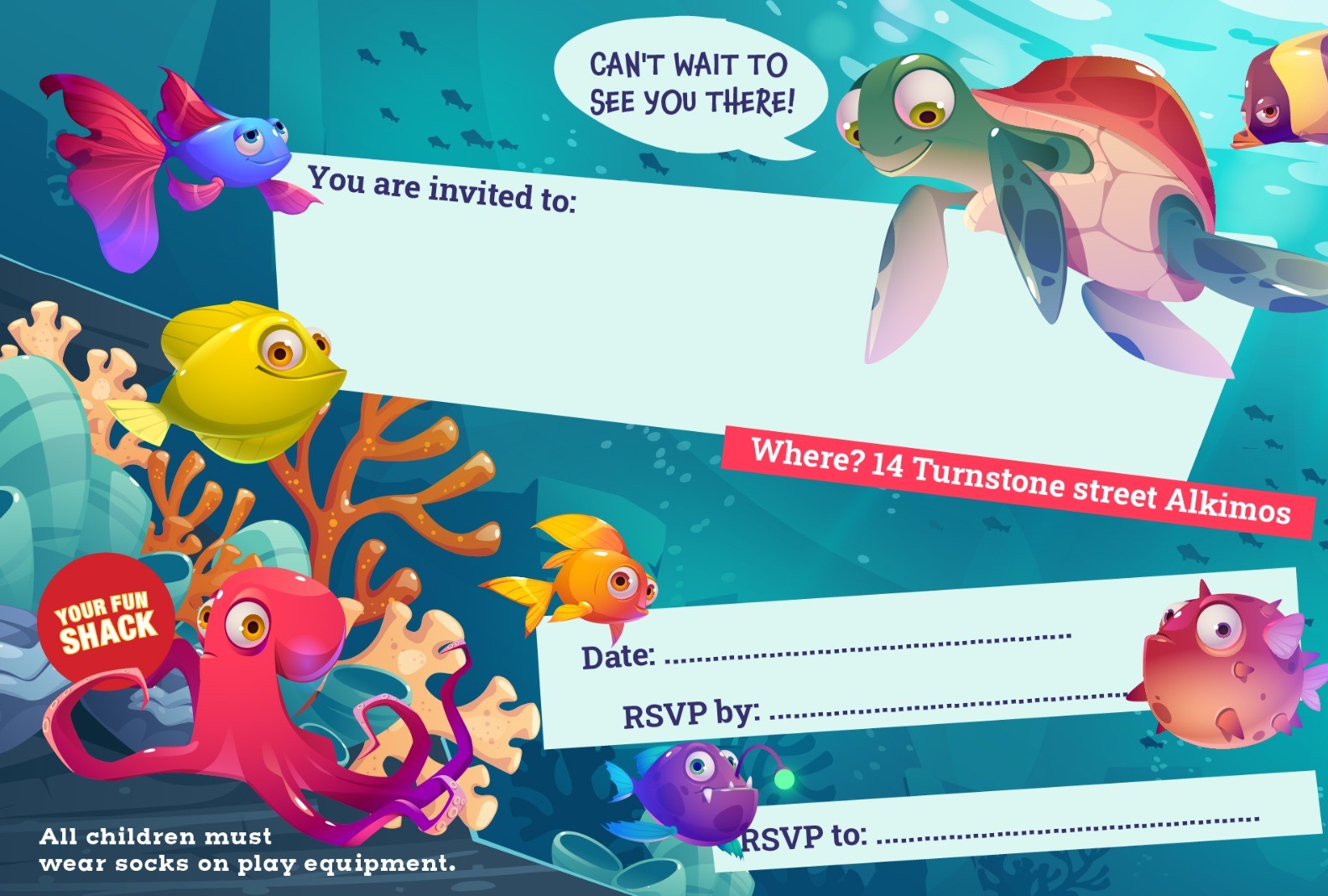 https://drive.google.com/drive/folders/1bupKZyVPJZ16bh7lktCEbEKD-Gnz8npB	1/1